Animation	Course No. 10210	Credit: 1.0Pathways and CIP Codes: Web & Digital Communications (11.1004)Course Description: Technical Level: This course emphasizes the development of digitally generated and/or computer-enhanced media, including 2D and 3D spatial elements, graphic representation, management of movement, environmental representation [including texture, color, value, form, line, and space], recording media, and distribution tools and methodologies. Instruction provides venue for such sophisticated, programming sequences and methodologies as are integrated into actions of the characters creating new behaviors. Coursework should represent objectives reflective of the locally adopted process. Those listed below are example/foundational.Directions: The following competencies are required for full approval of this course. Check the appropriate number to indicate the level of competency reached for learner evaluation.RATING SCALE:4.	Exemplary Achievement: Student possesses outstanding knowledge, skills or professional attitude.3.	Proficient Achievement: Student demonstrates good knowledge, skills or professional attitude. Requires limited supervision.2.	Limited Achievement: Student demonstrates fragmented knowledge, skills or professional attitude. Requires close supervision.1.	Inadequate Achievement: Student lacks knowledge, skills or professional attitude.0.	No Instruction/Training: Student has not received instruction or training in this area.Benchmark 1: CompetenciesBenchmark 2: CompetenciesBenchmark 3: CompetenciesBenchmark 4:	 CompetenciesBenchmark 5:	 CompetenciesBenchmark 6: CompetenciesBenchmark 7:	 CompetenciesBenchmark 8:	 CompetenciesI certify that the student has received training in the areas indicated.Instructor Signature: 	For more information, contact:CTE Pathways Help Desk(785) 296-4908pathwayshelpdesk@ksde.org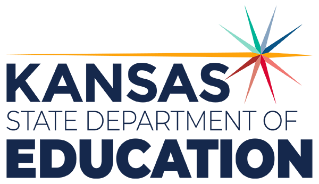 900 S.W. Jackson Street, Suite 102Topeka, Kansas 66612-1212https://www.ksde.orgThe Kansas State Department of Education does not discriminate on the basis of race, color, national origin, sex, disability or age in its programs and activities and provides equal access to any group officially affiliated with the Boy Scouts of America and other designated youth groups. The following person has been designated to handle inquiries regarding the nondiscrimination policies:	KSDE General Counsel, Office of General Counsel, KSDE, Landon State Office Building, 900 S.W. Jackson, Suite 102, Topeka, KS 66612, (785) 296-3201. Student name: Graduation Date:#DESCRIPTIONRATING1.1Creating vector paths with the pencil tool and/or pen tool.1.2Editing vector paths Adjusting anchor points Adding and removing anchor points1.3Using mask layers#DESCRIPTIONRATING2.1Inverse kinematics#DESCRIPTIONRATING3.1Shape tweens and animated masks, creating a shape-tween animation and adding shape hints & a mask.3.2Filter animation#DESCRIPTIONRATING4.1Motion editing using the Motion Editor and reusing an animation as a motion preset.#DESCRIPTIONRATING5.1Programming Principles: Discussing behaviors & scripting while exploring a scripted application, preparing symbol instances, reading instance property values, and  storing values by using variables.5.2Event listeners and event handlers: Implementing continuous motion, controlling speed with a variable, and  stopping motion when a condition is met.#DESCRIPTIONRATING6.1Creating modular code6.2Special Classes: creating a document class,  extending the Movie Clip class, and  associating a custom class with an object.6.3Using the Debugger#DescriptionRATING7.1Adding audio.7.2Adding a hyperlink7.3Loading text from an external file.#DescriptionRATING8.1Video basics: discussing video encoding and converting DV content.8.2Embedding video and importing video.